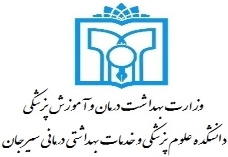 فرم صورتجلسه نمونه برداری  پسته  این نمونه برداری با توجه به نامه درخواست نمونه‌برداری به شماره ------ مورخ -------- مربوط به شرکت ------  به شرح ذیل انجام می‌شود:                                                              -ارزیابی شرایط نگهداری کالا:  خوب                    قابل قبول                  غیر قابل قبول -انطباق محموله با موارد اظهار شده در فرم درخواست نمونه برداری توسط متقاضی:      دارد                             ندارد  -مغایرت ها / توضیحات:*در صورتی که نمونه برداری انجام نشده است، دلایل عدم انجام نمونه برداری ذکر شود:*کلیه اظهارات این صورتجلسه را به دقت مطالعه نموده و با امضای این برگه آن موارد را تایید می نمایم.محموله مذکور به رسم امانت در محل نمونه برداری نگهداری شده و صاحب کالا تا حصول نتیجه آزمایشگاه و اعلام معاونت غذا و دارو، اجازه هر گونه تغییر یا دخل و تصرف در آن را ندارد.نام و امضا صاحب شرکت                                     نام و امضا مسئول فنی                               نام و امضا کارشناس نمونه بردار شماره پیگیری آدیت:شماره پیگیری لیمز:شماره پیگیری سامانه آفلاتوکسین (این قسمت توسط آزمایشگاه تکمیل شود): 1نام شرکت صادر کننده15نام و شماره پروانه مسئول فنی2نام و علامت تجاری کالا16شماره پروانه بهره برداری/ پروانه ساخت3محل نمونه برداری17نام گواهی ایمنی4کشور مقصد صادرات18نام نمونه برداران5گمرک خروجی19تاریخ نمونه برداری6شماره سری محموله20ساعت شروع نمونه برداری7نوع محصول21ابزار نمونه برداری8سایز پسته22شماره پلمپ محموله9نوع بسته بندی23تعداد بسته  های باز شده10تعداد کل بسته ها24تعداد نمونه اولیه11وزن خالص هر بسته (Kg)25وزن نمونه اولیه(g)12وزن ناخالص هر بسته (Kg)26وزن نمونه انباشته (Kg)13وزن خالص بهر (Kg)27وزن نمونه ارسالی به آزمایشگاه(Kg)14وزن ناخالص بهر (Kg)28ساعت خاتمه نمونه برداری